Allegato 1DICHIARAZIONE SOSTITUTIVAai sensi del D.P.R.  n. 445 del 28/12/2000 e ss.mm.ii.Il/La Sottoscritto/a ______________________________ nato/a a ________________________ prov. ___ il _______________ residente a _______________________________________ prov. ___ in via _______________________________ n. ________, in qualità di:  titolare della ditta individuale ____________________________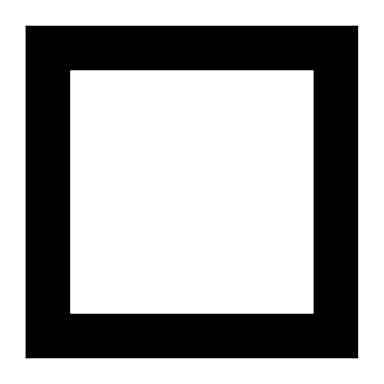  legale rappresentante della società ____________________________consapevole delle responsabilità penali previste per le ipotesi di falsità in atti e dichiarazioni mendaci così come stabilito negli artt.  75 e 76 del DPR n. 445 del 28/12/2000D I C H I A R Ache l’impresa ___________________________________ forma giuridica ___________ è regolarmente iscritta al Registro delle imprese della C.C.I.A.A. di _________________________________ (______) codice fiscale/partita IVA numero ____________________________________ del _____________ numero iscrizione R.E.A. ____________ con scadenza in data ___________________ capitale sociale __________________ interamente versato/versato per _________ sede legale in ____________________ via __________________ n. ______ cap ____________ e sede operativa in ____________________ prov. __________ Via __________________ n. ______ telefono ______________ indirizzo di posta elettronica PEC _________________________che non sussistono nei propri confronti e a carico dell’impresa provvedimenti giudiziari interdittivi, cause di divieto, di sospensione o di decadenza previste dall’art. 67 D.lgs. 159/2011 e ss.ii.mm.;che non sussistono nei propri confronti rinvii a giudizio, condanne penali e/o provvedimenti che riguardano l’applicazione di misure di prevenzione, presenti rispettivamente nel registro dei carichi pendenti e nel casellario giudiziale ai sensi dell’art. 9, comma 2, lettera d) del D.lgs. 8 giugno 2001, n. 231 e ss.ii.mm.;che l’impresa gode del pieno e libero esercizio dei propri diritti, non si trova in stato di liquidazione volontaria e, non è sottoposta a fallimento o ad altre procedure concorsuali;ai sensi della raccomandazione della Commissione 2003/361/CE (recepita con DM del 18/04/2005) e ai sensi del Reg. CE 651/2014 e ss.ii.mm.:di rientrare nella dimensione d’impresa:microimpresa 	     piccola impresa	 media impresa  	 di rientrare nella dimensione d’impresa:impresa autonoma	      impresa associata	 impresa collegatail possesso dei seguenti dati, necessari per il calcolo della dimensione di impresa:Periodo di riferimento__________________,ai sensi del regolamento CE n. 1407/2013 e ss.ii.mm. (barrare una delle due opzioni):che non sono stati concessi (*) contributi/agevolazioni, nei due esercizi finanziari precedenti e nell’esercizio finanziario in corso, a titolo di aiuti in regime "de minimis";che sono stati concessi (*), nei due esercizi finanziari precedenti e nell’esercizio finanziario in corso, i seguenti contributi/agevolazioni a titolo di aiuti in regime "de minimis":(*) si intendono contributi/agevolazioni concessi anche se non ancora erogatiN.B. In presenza di più aiuti concessi riportare nella riga la data dell’ultima concessione e l’importo complessivo degli aiuti concessi.che l’impresa si trova in posizione regolare con Erario ed Enti Previdenziali;che l’impresa non è in difficoltà ai sensi dell’art. 2, paragrafo 18 del Reg. CE 651/2014 e ss.ii.mm.;che l’impresa non ha in corso procedimenti amministrativi connessi ad atti di revoca per indebita percezione di risorse pubbliche;che tutta la documentazione prodotta e allegata alla domanda di ammissione è conforme agli originali;che l’impresa non è partecipata da alcuno dei fornitori di servizi indicati nella domanda di ammissione alle agevolazioni;che l’impresa non detiene partecipazioni in alcuno dei fornitori di servizi indicati nella domanda di ammissione alle agevolazioni;che i fornitori dei servizi specialistici indicati nella domanda di ammissione alle agevolazioni non sono amministratori, soci o dipendenti dell’impresa proponente o loro prossimi congiunti (ascendenti e discendenti entro il II grado);che i fornitori dei servizi specialistici indicati nella domanda di ammissione alle agevolazioni non sono società nella cui compagine sono presenti i soci o gli amministratori dell’impresa proponente o loro prossimi congiunti (ascendenti e discendenti entro il II grado);che l’impresa, alla data di presentazione della domanda non ha richiesto o ottenuto altre agevolazioni per le stesse spese richieste;che l’impresa non rientra tra le società che hanno ricevuto e, successivamente, non rimborsato o depositato in un conto bloccato, gli aiuti individuati quali illegali o incompatibili dalla Commissione europea;Dichiara, infine, di avere preso visione dell’informativa sul trattamento dei dati personali fornita nella sezione “Privacy” http://registrotrasparenza.mise.gov.it del Ministero delle Imprese e del Made in Italy e nella sezione “Privacy Policy” https://www.invitalia.it/privacy-policy dell’Agenzia Nazionale per l'attrazione degli investimenti e lo sviluppo d'impresa S.p.A.- Invitalia, rilasciata ai sensi dell’articolo 13 del Regolamento (UE) 679/2016.Luogo e data______________ ___/____/_________                                   Legale Rappresentante (F.to digitalmente)Documento sottoscritto con firma digitale, ai sensi del D.Lgs. 7 marzo 2005, n. 82 e del decreto del Presidente del Consiglio dei Ministri 30 marzo 2009 e successive modificazioni.NB: la presente dichiarazione non necessita dell’autenticazione della firma da parte di pubblico ufficiale e sostituisce a tutti gli effetti le normali certificazioni richieste o destinate ad una pubblica amministrazione nonché ai gestori di servizi pubblici e ai privati che vi consentono. L’Amministrazione si riserva di effettuare controlli a campione, sulla veridicità delle dichiarazioni (art. 71, comma 1, DPR 445/2000). In caso di dichiarazione falsa il cittadino sarà denunciato all’autorità giudiziariaOccupati (ULA)FatturatoTotale di bilancioTipologia contributi/agevolazioniData concessione (*)(gg/mm/aaaa)Data concessione (*)(gg/mm/aaaa)Data concessione (*)(gg/mm/aaaa)Aiuti in regime “de minimis” concessi (*)Aiuti in regime “de minimis” concessi (*)Aiuti in regime “de minimis” concessi (*)In conto capitale (fondo perduto)In conto interessi (mutuo, leasing)In conto interessi (mutuo, leasing)Sgravi fiscaliSgravi fiscaliGaranzie sui prestitiGaranzie sui prestitiTOTALETOTALE